Publicado en En Madrid, a 12 de julio de 2019 el 12/07/2019 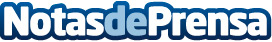 MKD Automotive Group amplía su equipo con la incorporación del exconcejal Agustín Martín TorresAgustín Martín Torres, exconcejal de economía y hacienda del ayuntamiento de Alcobendas, será el Director del Área de Administraciones Públicas y Relaciones Institucionales de MKD Automotive Group, la compañía líder en Gestión de Flotas y Servicios Auxiliares de MovilidadDatos de contacto:Patricia Carrasco653324073Nota de prensa publicada en: https://www.notasdeprensa.es/mkd-automotive-group-amplia-su-equipo-con-la Categorias: Nacional Automovilismo Nombramientos Industria Automotriz Actualidad Empresarial http://www.notasdeprensa.es